GOVT. MIZORAM LAW COLLEGE	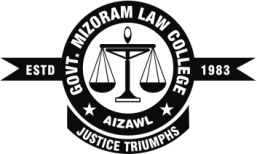 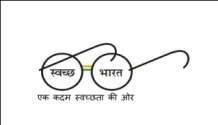 (Affiliated to Mizoram University & Bar Council of India)					website: mlc.mizoram.gov.in				